Приложение 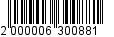 УТВЕРЖДЁНпостановлениемадминистрацииот ___________№___________СПИСОК детей-сирот и детей, оставшихся без попечения родителей, лиц из числа детей-сирот и детей, оставшихся без попечения родителей,лиц, которые относились к категории детей-сирот и детей, оставшихся без попечения родителей, лиц из числа детей-сирот и детей,оставшихся без попечения родителей, и достигли возраста 23 лет,которые подлежат обеспечению жилыми помещениями по состоянию на 01 января 2022 года на территорииВсеволожского района Ленинградской области________________№ п/пРайонДата включенияФИОДата рожденияРеквизиты акта о включения в списокОснование 
для включения 
в списокДата наступления основанияОснование предоставления жилого помещения детям-сиротам, лицам из числа детей-сирот по их заявлению в письменной форме ранее чем по достижении ими возраста 
18 летИтого1671Всеволожский район30.10.2014СмирновВладимир Александрович12.06.1999Распоряжение № 5601. Отсутствие жилых помещений в собственности или найме12.06.20172Всеволожский район22.01.2015БедлюкДенис Евгеньевич07.03.2000Распоряжение № 401. Отсутствие жилых помещений в собственности или найме07.03.20183Всеволожский район02.04.2015МатенковСергей Валерьевич25.07.2000Распоряжение № 2201. Отсутствие жилых помещений в собственности или найме25.07.20184Всеволожский район20.08.2015ЗыковЕгор Андреевич24.05.1997Распоряжение № 5001. Отсутствие жилых помещений в собственности или найме20.08.20155Всеволожский район22.10.2015КараметдиновВячеслав Ильич03.05.2000Распоряжение № 6301. Отсутствие жилых помещений в собственности или найме03.05.20186Всеволожский район02.06.2016ПлисИгорь Александрович24.04.2002Распоряжение № 2301. Отсутствие жилых помещений в собственности или найме24.04.20207Всеволожский район07.07.2016ГатовскаяЮлия Владимировна24.09.2001Распоряжение № 2801. Отсутствие жилых помещений в собственности или найме24.09.20198Всеволожский район11.08.2016ФедоровОлег Вадимович29.03.2000Распоряжение № 3301. Отсутствие жилых помещений в собственности или найме29.03.20189Всеволожский район18.08.2016СавченкоАндрей Денисович15.04.2002Распоряжение № 3601. Отсутствие жилых помещений в собственности или найме15.04.202010Всеволожский район06.10.2016БулавенкоРоман Андреевич10.08.2002Распоряжение № 4201. Отсутствие жилых помещений в собственности или найме10.08.202011Всеволожский район22.12.2016ЗотовДмитрий Иванович30.08.2002Распоряжение № 5302. Признание невозможным проживания в жилых помещениях30.08.202012Всеволожский район22.12.2016КрасильниковаВера Александровна02.05.2002Распоряжение № 5201. Отсутствие жилых помещений в собственности или найме02.05.202013Всеволожский район02.02.2017Алексеев Иван Олегович05.07.2002Распоряжение № 0102. Признание невозможным проживания в жилых помещениях05.07.202014Всеволожский район02.02.2017ВиленскийМаксим Антонович24.10.2002Распоряжение № 301. Отсутствие жилых помещений в собственности или найме24.10.202015Всеволожский район02.03.2017ГуриелидзеКонстантин Нукриевич26.08.2002Распоряжение № 501. Отсутствие жилых помещений в собственности или найме26.08.202016Всеволожский район16.03.2017СоколовАндрей Сергеевич10.06.2002Распоряжение № 0902. Признание невозможным проживания в жилых помещениях10.06.202017Всеволожский район23.03.2017ПучковаТатьяна Александровна13.12.2002Распоряжение № 1501. Отсутствие жилых помещений в собственности или найме13.12.202018Всеволожский район06.04.2017КарпинАлексей Дмитриевич09.01.2003Распоряжение № 2101. Отсутствие жилых помещений в собственности или найме09.01.202119Всеволожский район18.05.2017ПетровЛеонид Сергеевич03.04.2002Распоряжение № 2701. Отсутствие жилых помещений в собственности или найме03.04.202020Всеволожский район29.06.2017ТерликоваАрина Витальевна04.01.2003Распоряжение № 3701. Отсутствие жилых помещений в собственности или найме04.01.202121Всеволожский район20.07.2017НоводарскийАлександр Евгеньевич06.05.2003Распоряжение № 4101. Отсутствие жилых помещений в собственности или найме06.05.202122Всеволожский район20.07.2017РомановАртем Владимирович14.05.2003Распоряжение № 4201. Отсутствие жилых помещений в собственности или найме14.05.202123Всеволожский район20.07.2017ШиловаКсения Вячеславовна11.12.1999Распоряжение № 4001. Отсутствие жилых помещений в собственности или найме11.12.201724Всеволожский район24.08.2017КругловМаксим Олегович02.07.2001Распоряжение № 4601. Отсутствие жилых помещений в собственности или найме02.07.201925Всеволожский район07.09.2017АлексееваВиолетта Дмитриевна25.04.2003Распоряжение № 4901. Отсутствие жилых помещений в собственности или найме25.04.202126Всеволожский район07.09.2017ВетковВиктор Дмитриевич27.09.2002Распоряжение № 5001. Отсутствие жилых помещений в собственности или найме27.09.202027Всеволожский район16.11.2017ЗотеевДмитрий Янович07.08.2003Распоряжение № 5501. Отсутствие жилых помещений в собственности или найме07.08.202128Всеволожский район21.12.2017СелезневТимофей Николаевич26.12.2002Распоряжение № 5801. Отсутствие жилых помещений в собственности или найме26.12.202029Всеволожский район11.01.2018ЗеленовКирилл Викторович27.07.2002Распоряжение № 0201. Отсутствие жилых помещений в собственности или найме27.07.202030Всеволожский район25.01.2018КазимироваЕкатерина Олеговна29.08.2003Рапоряжение № 0401. Отсутствие жилых помещений в собственности или найме29.08.202131Всеволожский район25.01.2018НефедоваНина Николаевна21.06.2003Распоряжение № 0501. Отсутствие жилых помещений в собственности или найме21.06.202132Всеволожский район08.02.2018НикитинаЮлия Николаевна27.10.2002Распоряжение № 1101. Отсутствие жилых помещений в собственности или найме27.10.202033Всеволожский район15.03.2018ВдовенкоКсения Игоревна20.01.2004Распоряжение № 1801. Отсутствие жилых помещений в собственности или найме20.01.202234Всеволожский район29.03.2018БурлаеваОльга Евгеньевна22.01.2003Распоряжение № 2201. Отсутствие жилых помещений в собственности или найме22.01.202135Всеволожский район26.04.2018КорольковАндрей Александрович30.11.2001Распоряжение № 2601. Отсутствие жилых помещений в собственности или найме30.11.201936Всеволожский район26.04.2018КорольковаАнна Александровна31.12.2002Распоряжение № 2701. Отсутствие жилых помещений в собственности или найме31.12.202037Всеволожский район10.05.2018ВоротниковАнтон Витальевич28.02.2004Распоряжение № 2802. Признание невозможным проживания в жилых помещениях28.02.202238Всеволожский район10.05.2018ДмитриеваКристина Юрьевна26.12.2003Распоряжение № 2901. Отсутствие жилых помещений в собственности или найме26.12.202139Всеволожский район24.05.2018МатенковАлександр Дмитриевич05.10.2003Распоряжение № 3201. Отсутствие жилых помещений в собственности или найме05.10.202140Всеволожский район24.05.2018НазарчукВиктор Алексеевич11.12.2003Распоряжение № 3401. Отсутствие жилых помещений в собственности или найме11.12.202141Всеволожский район24.05.2018РоженСофья Леонидовна16.03.2004Распоряжение № 3301. Отсутствие жилых помещений в собственности или найме16.03.202242Всеволожский район14.06.2018ИвановАлександр Денисович13.02.2004Распоряжение № 3801. Отсутствие жилых помещений в собственности или найме13.02.202243Всеволожский район21.06.2018Алексеева Мария Олеговна29.04.2004Распоряжение № 3901. Отсутствие жилых помещений в собственности или найме29.04.202244Всеволожский район12.07.2018Козырев Андрей Александрович25.01.2004Распоряжение № 4102. Признание невозможным проживания в жилых помещениях25.01.202245Всеволожский район09.08.2018Коршунов Николай Владимирович07.07.2001Распоряжение № 4401. Отсутствие жилых помещений в собственности или найме07.07.201946Всеволожский район16.08.2018Осипов Егор Романович29.08.2002Распоряжение № 4501. Отсутствие жилых помещений в собственности или найме29.08.202047Всеволожский район23.08.2018Воробьева Ирина Ивановна10.06.2004Распоряжение № 4601. Отсутствие жилых помещений в собственности или найме10.06.202248Всеволожский район30.08.2018Семенов Сергей Андреевич30.05.2004Распоряжение № 4801. Отсутствие жилых помещений в собственности или найме30.05.202249Всеволожский район06.09.2018ДубенецкийНикита Игоревич17.03.2004Распоряжение № 5101. Отсутствие жилых помещений в собственности или найме17.03.202250Всеволожский район18.10.2018ЕфремоваАлёна Геннадьевна08.06.2004Распоряжение № 5701. Отсутствие жилых помещений в собственности или найме08.06.202251Всеволожский район25.10.2018КостинаСерафима Вадимовна13.03.2004Распоряжение № 6101. Отсутствие жилых помещений в собственности или найме13.03.202252Всеволожский район25.10.2018МарковаВиктория Алексеевна06.01.2003Распоряжение № 5801. Отсутствие жилых помещений в собственности или найме06.01.202153Всеволожский район25.10.2018ФедковичАлексей Сергеевич14.05.2004Распоряжение № 5901. Отсутствие жилых помещений в собственности или найме14.05.202254Всеволожский район15.11.2018ОсокинаАнастасия Владимировна14.09.2004Распоряжение № 6301. Отсутствие жилых помещений в собственности или найме14.09.202255Всеволожский район29.11.2018СулимановДмитрий Евгеньевич20.10.2003Распоряжение № 6701. Отсутствие жилых помещений в собственности или найме20.10.202156Всеволожский район31.01.2019ВершининаАнна Андреевна30.08.2003Распоряжение № 0201. Отсутствие жилых помещений в собственности или найме30.08.202157Всеволожский район06.03.2019БольшаковаИрина Владимировна28.02.2003Распоряжение № 0701. Отсутствие жилых помещений в собственности или найме28.02.202158Всеволожский район06.03.2019Месцов Никита Владимирович18.08.2002Распоряжение № 501. Отсутствие жилых помещений в собственности или найме18.08.202059Всеволожский район06.03.2019Федотова Мария Анатольевна24.05.2004Распоряжение № 0601. Отсутствие жилых помещений в собственности или найме24.05.202260Всеволожский район14.03.2019Конев Алексей Викторович29.06.2003Распоряжение № 801. Отсутствие жилых помещений в собственности или найме29.06.202161Всеволожский район27.03.2019ПлахотниковАлександр Сергеевич19.02.2005Распоряжение № 1001. Отсутствие жилых помещений в собственности или найме19.02.202362Всеволожский район23.05.2019Скрылев Михаил Александрович16.02.2005Распоряжение № 1902. Признание невозможным проживания в жилых помещениях16.02.202363Всеволожский район29.05.2019ДорошенкоВалентина Дмитриевна01.02.2005Распоряжение № 2001. Отсутствие жилых помещений в собственности или найме01.02.202364Всеволожский район29.05.2019ХохловаАлина Николаевна01.03.2005Распоряжение № 2101. Отсутствие жилых помещений в собственности или найме01.03.202365Всеволожский район17.07.2019СухановПавел Федорович03.04.2005Распоряжение № 2201. Отсутствие жилых помещений в собственности или найме03.04.202366Всеволожский район31.07.2019Мурчаева Алина Джамаловна11.08.2004Распоряжение № 2401. Отсутствие жилых помещений в собственности или найме11.08.202267Всеволожский район31.07.2019Самойлова Алиса Сергеевна16.05.2005Распоряжение № 2301. Отсутствие жилых помещений в собственности или найме16.05.202368Всеволожский район14.08.2019ЛогуноваАлиса Вячеславовна19.05.2005Распоряжение № 2601. Отсутствие жилых помещений в собственности или найме19.05.202369Всеволожский район28.08.2019ХохловРоман Рамилович29.05.2005Распоряжение № 2701. Отсутствие жилых помещений в собственности или найме29.05.202370Всеволожский район04.09.2019ШатуновКонстантин Валерьевич03.01.2003Распоряжение № 2801. Отсутствие жилых помещений в собственности или найме03.01.202171Всеволожский район17.10.2019КосаревВладислав Дмитриевич13.08.2005Распоряжение № 3101. Отсутствие жилых помещений в собственности или найме13.08.202372Всеволожский район17.10.2019Широбокова Анастасия Александровна04.05.2005Распоряжение № 3201. Отсутствие жилых помещений в собственности или найме04.05.202373Всеволожский район07.11.2019АлетдиновНиколай Сергеевич31.05.2001Распоряжение № 3501. Отсутствие жилых помещений в собственности или найме07.11.201974Всеволожский район07.11.2019ФилипповаКсения Вячеславовна01.08.2005Распоряжение № 3401. Отсутствие жилых помещений в собственности или найме01.08.202375Всеволожский район22.11.2019АртиевАртур Сергеевич21.09.2005Распоряжение № 3601. Отсутствие жилых помещений в собственности или найме21.09.202376Всеволожский район04.12.2019АнаньевДаниил Сергеевич03.10.2002Распоряжение № 3801. Отсутствие жилых помещений в собственности или найме03.10.202077Всеволожский район11.12.2019ШамоваАнна Андреевна29.12.2004Распоряжение № 4001. Отсутствие жилых помещений в собственности или найме29.12.202278Всеволожский район15.01.2020ИльинДаниил Николаевич23.06.2002Распоряжение № 0201. Отсутствие жилых помещений в собственности или найме23.06.202079Всеволожский район15.01.2020ЧесноковаЮлия Александровна27.05.2003Распоряжение № 101. Отсутствие жилых помещений в собственности или найме27.05.202180Всеволожский район04.03.2020СитниковаАнна Александровна27.08.2005Распоряжение № 0901. Отсутствие жилых помещений в собственности или найме27.08.202381Всеволожский район11.03.2020ТихомироваАнастасия Дмитриевна27.09.2004Распоряжение № 1201. Отсутствие жилых помещений в собственности или найме27.09.202282Всеволожский район18.03.2020ЧурсинВячеслав Алексеевич02.07.2004Распоряжение № 1301. Отсутствие жилых помещений в собственности или найме02.07.202283Всеволожский район18.03.2020ЧурсинаВиктория Алексеевна03.10.2005Распоряжение № 1401. Отсутствие жилых помещений в собственности или найме03.10.202384Всеволожский район08.04.2020ДенежкинаНаталья Анатольевна01.07.1983Распоряжение № 1603. Достижение 23 лет, имели право на ЖП, но не были поставлены на учет08.04.202085Всеволожский район29.04.2020ЕрмолаевВиктор Вячеславович22.06.1998Распоряжение № 1801. Отсутствие жилых помещений в собственности или найме29.04.202086Всеволожский район30.04.2020МихайловаОксана Сергеевна28.05.2003Распоряжение № 1902. Признание невозможным проживания в жилых помещениях28.05.202187Всеволожский район20.05.2020ГашевПетр Николаевич16.05.1997Распоряжение № 2001. Отсутствие жилых помещений в собственности или найме20.05.202088Всеволожский район20.05.2020ДжойНикита Владимирович21.02.2002Распоряжение № 2201. Отсутствие жилых помещений в собственности или найме20.05.202089Всеволожский район20.05.2020ОсадчийДанил Николаевич28.10.1998Распоряжение № 2101. Отсутствие жилых помещений в собственности или найме20.05.202090Всеволожский район27.05.2020КиселевТамирланЯзгелдиевич20.10.2005Распоряжение № 2501. Отсутствие жилых помещений в собственности или найме20.10.202391Всеволожский район03.06.2020РыштаковВячеслав Алексеевич19.02.2006Распоряжение № 2601. Отсутствие жилых помещений в собственности или найме19.02.202492Всеволожский район10.06.2020БулавенкоКонстантин Андреевич21.07.2005Распоряжение № 2901. Отсутствие жилых помещений в собственности или найме21.07.202393Всеволожский район10.06.2020МудряковаАнастасия Михайловна22.02.2005Распоряжение № 2801. Отсутствие жилых помещений в собственности или найме22.02.202394Всеволожский район10.06.2020СередаАлександр Алексеевич06.08.2004Распоряжение № 2701. Отсутствие жилых помещений в собственности или найме06.08.202295Всеволожский район10.06.2020СулимановаАлександра Евгеньевна05.02.2002Распоряжение № 3001. Отсутствие жилых помещений в собственности или найме10.06.202096Всеволожский район11.06.2020БеловДаниил Олегович30.07.2003Распоряжение № 3102. Признание невозможным проживания в жилых помещениях30.07.202197Всеволожский район17.06.2020БорисоглебскаяМилада Максимовна26.11.2005Распоряжение № 3201. Отсутствие жилых помещений в собственности или найме26.11.202398Всеволожский район17.06.2020ЛазаревКирилл Сергеевич30.12.2005Распоряжение № 3401. Отсутствие жилых помещений в собственности или найме30.12.202399Всеволожский район17.06.2020ЛазареваАнастасия Александровна16.10.2002Распоряжение № 3301. Отсутствие жилых помещений в собственности или найме16.10.2020100Всеволожский район25.06.2020БосинаАнастасия Алексеевна14.10.2003Распоряжение № 3701. Отсутствие жилых помещений в собственности или найме14.10.2021101Всеволожский район15.07.2020ИвановаКристина Сергеевна18.05.2005Распоряжение № 3901. Отсутствие жилых помещений в собственности или найме18.05.2023102Всеволожский район15.07.2020ПетровМаксим Алексеевич07.06.1990Распоряжение № 3803. Достижение 23 лет, имели право на ЖП, но не были поставлены на учет15.07.2020103Всеволожский район26.08.2020ТурахоноваКамилаХасановна30.01.20054202. Признание невозможным проживания в жилых помещениях30.01.2023104Всеволожский район04.09.2020ВикторовВячеслав Владимирович06.03.1975Распоряжение № 4401. Отсутствие жилых помещений в собственности или найме04.09.2020105Всеволожский район04.09.2020ЮжаковИгорь Сергеевич17.10.1988Распоряжение № 4303. Достижение 23 лет, имели право на ЖП, но не были поставлены на учет04.09.2020106Всеволожский район09.09.2020ГалочкинКирилл Александрович10.10.2002Распоряжение № 4701. Отсутствие жилых помещений в собственности или найме10.10.2020107Всеволожский район10.09.2020ТурахоноваКаринаХасановна02.06.2006Распоряжение № 4602. Признание невозможным проживания в жилых помещениях02.06.2024108Всеволожский район16.09.2020ВашковДаниил Русланович04.09.2004Распоряжение № 4902. Признание невозможным проживания в жилых помещениях04.09.2022109Всеволожский район16.09.2020ТиккиСофья Геннадьевна28.03.2006Распоряжение № 4801. Отсутствие жилых помещений в собственности или найме28.03.2024110Всеволожский район23.09.2020СухановВасилий Федорович17.05.2006Распоряжение № 5001. Отсутствие жилых помещений в собственности или найме17.05.2024111Всеволожский район23.09.2020ЧерножуковВладислав Борисович18.12.2004Распоряжение № 5101. Отсутствие жилых помещений в собственности или найме18.12.2022112Всеволожский район30.09.2020МироноваМария Вадимовна06.11.2005Распоряжение № 5201. Отсутствие жилых помещений в собственности или найме06.11.2023113Всеволожский район07.10.2020РябиновСергей Васильевич28.08.1989Распоряжение № 5303. Достижение 23 лет, имели право на ЖП, но не были поставлены на учет07.10.2020114Всеволожский район07.10.2020ЧугуноваВиктория Андреевна29.03.2006Распоряжение № 5401. Отсутствие жилых помещений в собственности или найме29.03.2024115Всеволожский район07.10.2020ЯрСеверина Александровна20.09.2004Распоряжение № 5501. Отсутствие жилых помещений в собственности или найме20.09.2022116Всеволожский район08.10.2020МатыцинКирилл Юрьевич13.08.2002Распоряжение № 5602. Признание невозможным проживания в жилых помещениях08.10.2020117Всеволожский район14.10.2020БорисоваВалерия Васильевна09.07.2006Распоряжение № 5701. Отсутствие жилых помещений в собственности или найме09.07.2024118Всеволожский район14.10.2020ГалайЕкатерина Павловна08.07.2006Распоряжение № 5801. Отсутствие жилых помещений в собственности или найме08.07.2024119Всеволожский район21.10.2020ИпполитоваМарина Алексеевна11.06.1983Распоряжение № 6003. Достижение 23 лет, имели право на ЖП, но не были поставлены на учет21.10.2020120Всеволожский район21.10.2020СухоруковДмитрий Юрьевич25.04.1987Распоряжение № 5903. Достижение 23 лет, имели право на ЖП, но не были поставлены на учет21.10.2020121Всеволожский район18.11.2020АристарховаОльга Михайловна08.04.2003Распоряжение № 6501. Отсутствие жилых помещений в собственности или найме08.04.2021122Всеволожский район18.11.2020БеловНикита Сергеевич05.08.2006Распоряжение № 6401. Отсутствие жилых помещений в собственности или найме05.08.2024123Всеволожский район18.11.2020КрасноваАнна Олеговна19.09.1999Распоряжение № 6302. Признание невозможным проживания в жилых помещениях18.11.2020124Всеволожский район25.11.2020СуропкинБорис Николаевич17.11.1997Распоряжение № 6601. Отсутствие жилых помещений в собственности или найме25.11.2020125Всеволожский район16.12.2020КислухинаЕлизавета Анатольевна25.02.2006Распоряжение № 6901. Отсутствие жилых помещений в собственности или найме25.02.2024126Всеволожский район16.12.2020ЮзикееваМария Александровна24.04.2000Распоряжение № 6801. Отсутствие жилых помещений в собственности или найме16.12.2020127Всеволожский район23.12.2020БелковДенис Андреевич20.04.2006Распоряжение № 7101. Отсутствие жилых помещений в собственности или найме20.04.2024128Всеволожский район13.01.2021ПрикопАурел Юрьевич15.08.2000Распоряжение № 0101. Отсутствие жилых помещений в собственности или найме13.01.2021129Всеволожский район14.01.2021ПетроваВиктория Сергеевна25.09.1997Распоряжение № 0202. Признание невозможным проживания в жилых помещениях14.01.2021130Всеволожский район14.01.2021ПетроваОльга Сергеевна08.12.1998Распоряжение № 0302. Признание невозможным проживания в жилых помещениях14.01.2021131Всеволожский район20.01.2021ПодчищаловМаксим Юрьевич05.05.2005Распоряжение № 0601. Отсутствие жилых помещений в собственности или найме05.05.2023132Всеволожский район20.01.2021ХарченкоВладимир Сергеевич27.07.2003Распоряжение № 0701. Отсутствие жилых помещений в собственности или найме27.07.2021133Всеволожский район28.01.2021КишнякВиктория Александровна22.12.2004Распоряжение № 0802. Признание невозможным проживания в жилых помещениях22.12.2022134Всеволожский район03.02.2021ДорошенкоИрина Дмитриевна11.04.2006Распоряжение № 0901. Отсутствие жилых помещений в собственности или найме11.04.2024135Всеволожский район10.02.2021ЗозуляВиктор Викторович28.08.2006Распоряжение № 1101. Отсутствие жилых помещений в собственности или найме28.08.2024136Всеволожский район03.03.2021НазарчукТатьяна Алексеевна28.04.2006Распоряжение № 1401. Отсутствие жилых помещений в собственности или найме28.04.2024137Всеволожский район03.03.2021ТюкачеваЗоя Викторовна11.08.2006Распоряжение № 1301. Отсутствие жилых помещений в собственности или найме11.08.2024138Всеволожский район10.03.2021БеловДанила Дмитриевич18.01.2007Распоряжение № 1801. Отсутствие жилых помещений в собственности или найме18.01.2025139Всеволожский район10.03.2021СторожеваАлександра Александровна07.07.2004Распоряжение № 1701. Отсутствие жилых помещений в собственности или найме07.07.2022140Всеволожский район10.03.2021ШарошкинЕгор Викторович30.03.2006Распоряжение № 1901. Отсутствие жилых помещений в собственности или найме30.03.2024141Всеволожский район24.03.2021КомиссароваКарина Вадимовна20.04.2006Распоряжение № 2701. Отсутствие жилых помещений в собственности или найме20.04.2024142Всеволожский район19.05.2021АтамурадоваСабрина Адиловна27.04.2003Распоряжение № 3501. Отсутствие жилых помещений в собственности или найме19.05.2021143Всеволожский район19.05.2021ВасильевАртем Андреевич23.04.2002Распоряжение № 3401. Отсутствие жилых помещений в собственности или найме23.04.2020144Всеволожский район09.06.2021ИсаеваЕлизавета Владимировна24.06.2003Распоряжение № 3901. Отсутствие жилых помещений в собственности или найме24.06.2021145Всеволожский район07.07.2021КудряшоваИрина Ивановна26.11.2006Распоряжение № 4601. Отсутствие жилых помещений в собственности или найме26.11.2024146Всеволожский район07.07.2021ФорзанСергей Михайлович23.11.1999Распоряжение № 4801. Отсутствие жилых помещений в собственности или найме07.07.2021147Всеволожский район07.07.2021ШабановаАнастасия Андреевна15.03.2003Распоряжение № 4501. Отсутствие жилых помещений в собственности или найме07.07.2021148Всеволожский район07.07.2021ШаповаловВладислав Константинович04.03.2003Распоряжение № 4701. Отсутствие жилых помещений в собственности или найме07.07.2021149Всеволожский район28.07.2021ШалуноваОлеся Николаевна20.01.2004Распоряжение № 5001. Отсутствие жилых помещений в собственности или найме20.01.2022150Всеволожский район11.08.2021ЗмысляБогдан Анатолиевич19.08.1998Распоряжение № 5201. Отсутствие жилых помещений в собственности или найме11.08.2021151Всеволожский район26.08.2021ЦветковМаксим Юрьевич25.10.2006Распоряжение № 5302. Признание невозможным проживания в жилых помещениях25.10.2024152Всеволожский район08.09.2021КапитоновАлександр Александрович08.02.1980Распоряжение № 5503. Достижение 23 лет, имели право на ЖП, но не были поставлены на учет08.09.2021153Всеволожский район08.09.2021КасаткинаОльга Ивановна23.05.2007Распоряжение № 5701. Отсутствие жилых помещений в собственности или найме23.05.2025154Всеволожский район08.09.2021ФахрееваОльга Сергеевна11.11.1979Распоряжение № 5601. Отсутствие жилых помещений в собственности или найме08.09.2021155Всеволожский район29.09.2021КиселеваАйгульнара Язгилдиевна19.07.2007Распоряжение № 6001. Отсутствие жилых помещений в собственности или найме19.07.2025156Всеволожский район30.09.2021ЗоринЕвгений Андреевич14.10.2004Распоряжение № 6102. Признание невозможным проживания в жилых помещениях14.10.2022157Всеволожский район06.10.2021ГребенкинНиколай Петрович25.01.2007Распоряжение № 6301. Отсутствие жилых помещений в собственности или найме25.01.2025158Всеволожский район20.10.2021АйвазянАлександр Александрович03.09.2006Распоряжение № 6501. Отсутствие жилых помещений в собственности или найме03.09.2024159Всеволожский район21.10.2021ЛогуновСергей Витальевич23.06.2006Распоряжение № 6802. Признание невозможным проживания в жилых помещениях23.06.2024160Всеволожский район28.10.2021РезниковЕгор Анатольевич01.11.2005Распоряжение № 6902. Признание невозможным проживания в жилых помещениях01.11.2023161Всеволожский район10.11.2021НовикЕвдокия Александровна21.04.2007Распоряжение № 7201. Отсутствие жилых помещений в собственности или найме21.04.2025162Всеволожский район17.11.2021ПарфеноваЕкатерина Алексеевна12.07.2005Распоряжение № 7501. Отсутствие жилых помещений в собственности или найме12.07.2023163Всеволожский район24.11.2021ПивоваровДмитрий Дмитриевич30.07.1981Распоряжение № 7603. Достижение 23 лет, имели право на ЖП, но не были поставлены на учет24.11.2021164Всеволожский район08.12.2021АлексахинАртем Евгеньевич18.05.2007Распоряжение № 7801. Отсутствие жилых помещений в собственности или найме18.05.2025165Всеволожский район08.12.2021ИвановаКсения Александровна02.06.1992Распоряжение № 7703. Достижение 23 лет, имели право на ЖП, но не были поставлены на учет08.12.2021166Всеволожский район08.12.2021МехренгинаНаталья Юрьевна03.06.2007Распоряжение № 7901. Отсутствие жилых помещений в собственности или найме03.06.2025167Всеволожский район08.12.2021ЧерноваРубина Юрьевна09.08.2007Распоряжение № 8001. Отсутствие жилых помещений в собственности или найме09.08.2025ИтогоИтогоИтогоИтогоИтогоИтогоИтогоИтогоИтого167